Organ Systems Test Review  					Name___________________________1.	Complete the flow chart showing the levels of organization from smallest to largest:2.	Complete the blank spaces on the chart for the functions and major components of each system.Systems: Circulatory, Nervous, Muscular, Skeletal, Integumentary, Endocrine, Digestive, Respiratory, Lymphatic, Excretory/Urinary, Reproductive3.	You step on a tack and then automatically jerk your foot away. Then you decide to pick up the tack and place it where it goes in a drawer. What systems are you using to complete these tasks?4.	You run in a 5K to help raise money for cancer research. The race takes you 17 minutes to run. At the end of the race your heart is racing and you are breathing heavily. 30 minutes after the race your heart rate (pulse) and breathing are back to normal. What systems are at work and what are they doing?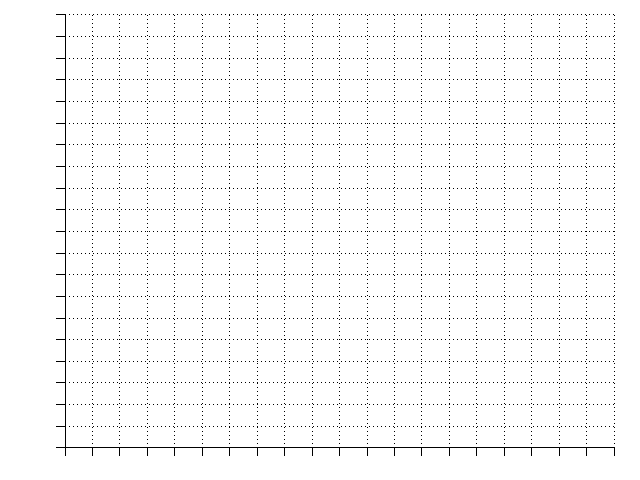 5.	Define homeostasis and give an example of homeostasis.6.	Choose two body systems that work together.  Explain how they work together.Plant structures review: Know how some human organ system compare and relate to plant structures. For example, how can the circulatory system, respiratory system, and reproductive system be related to stems, leaves, and flowers?Plant Systems ReviewPlant SystemsRoot7.	What are the functions of the root?Stem8.	What are the functions of the stem?9.	Explain the function of xylem & phloem. Leaves10.	What are the functions of the leaf?11.	What is the function of the stomata?Flowers12.	What is the function of the flower?SystemFunctionMajor Organs/ComponentsProtects from water loss and the outside environmentSkinPlays a major role in gas exchangeLungs, Bronchi, AlveoliMuscularMusclesTransports gasses and nutrientsSupports the body and gives structure, also produces blood cellsBonesRegulates hormones which control mood, growth, development, etc.Provides defense against pathogensExcretory/UrinaryKidneysMechanical and chemical breakdown of foodSenses changes in the environment and coordinates responsesProvides the ability to reproduceUterus, Testes